新书推荐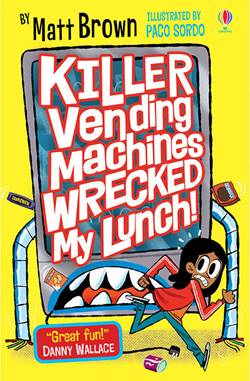 中文书名：《自动贩卖机毁了我的午餐》英文书名：Killer Vending Machines Wrecked My Lunch作者：Matt Brown出版社：Usborne代理公司：ANA London/ Sandra页数：272页出版时间：2019年7月代理地区：中国大陆、台湾审读资料：电子稿类型：7-12岁少年文学/ 奇幻科幻内容简介：邪恶的自动贩卖机、机器人之间的战争、疯狂的喜剧和灾难性的混乱……或许还有一种更有效、更完美的阅读妙方！获奖作家马特·布朗曾担任过电台制作人、DJ和电视节目主持人，现在他带着这本有趣的新小说回归到读者的视野。在他精彩的系列小说中，他描绘了Dreary Inkling小学六年级学生的冒险经历(嗯，主要是不幸的经历！)德里什亚· 萨蒙德（Drishya Samode）一直都很喜欢制造机器人，所以当他所在的小学出现了一些新的高科技自动贩卖机时，这些可以走路、说话、还长着眼睛的自动贩卖机让德里什亚非常兴奋。但是，当一股反常的电涌袭击学校后，这些自动贩卖机似乎发生了一些奇怪的事情，它们竟然变成了杀人机器。现在自动贩卖机又开始发疯了！精力充沛的德里什亚能否拯救这一天，拯救学校，拯救午餐，同时把科技精英和冷酷的女孩团结起来呢？如果你的孩子沉迷于疯狂的胡闹场面和开怀大笑的幽默元素，那么这部极其疯狂的、玩世不恭的、不同寻常的故事一定会让他们捧腹大笑的。全书配有帕科·索尔多（Paco Sordo）的天马行空的黑白插图，从插图上可以看出Dreary Inkling小学里那些有勇无谋的学生们所犯的荒唐错误总是能赢得高分！作者简介：马特·布朗是一名作家兼广播员，曾主持过一些英国最受欢迎的电视节目，包括尼克国际儿童频道、《丰盛的早餐》（the Big Breakfast）和《我是明星》（I m a Celebrity Get）。媒体评价：“伊恩和他想象中的朋友雷明顿·斯奎因三世(Remington Furious III)在学校里去利维坦厅(Leviathan Hall)进行一次令人毛骨悚然的旅行，这样一个令人欣喜若狂的故事会让小读者们欲罢不能。”----The I“滑稽的僵尸，喜剧和混乱交织在一起……或许还有一种更有效、更完美的阅读妙方！”----Landcasbire Evening Post“这是一个妙趣横生的故事。”---- 《小学时代》（Primary Times）谢谢您的阅读！请将回馈信息发至： Sandra@nurnberg.com.cn----------------------------------------------------------------------------------------------------安德鲁﹒纳伯格联合国际有限公司北京代表处
北京市海淀区中关村大街甲59号中国人民大学文化大厦1705室, 邮编：100872
电话：010-82449206
Email: Sandra@nurnberg.com.cn网址：www.nurnberg.com.cn微博：http://weibo.com/nurnberg豆瓣小站：http://site.douban.com/110577/微信订阅号：安德鲁书讯